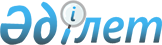 Аудандың мәслихаттың 2014 жылғы 26 желтоқсандағы № 361-V "Ауданның 2015 - 2017 жылдарға арналған бюджетін бекіту туралы" шешіміне өзгерістер енгізу туралы
					
			Күшін жойған
			
			
		
					Атырау облысы Құрманғазы аудандық мәслихатының 2015 жылғы 15 қыркүйектегі № 435-V шешімі. Атырау облысының Әділет департаментінде 2015 жылғы 28 қыркүйекте № 3300 тіркелді. Күші жойылды - Атырау облысы Құрманғазы аудандық мәслихатының 2016 жылғы 13 қаңтардағы № 500-V шешімімен      Ескерту. Күші жойылды - Атырау облысы Құрманғазы аудандық мәслихатының 13.01.2016 № 500-V шешімімен.

      РҚАО ескертпесі.

      Құжаттың мәтінінде түпнұсқаның пунктуациясы мен орфографиясы сақталған.

      Қазақстан Республикасының 2008 жылғы 4 желтоқсандағы Бюджет кодексінің  109-бабына, "Қазақстан Республикасындағы жергілікті мемлекеттік басқару және өзін-өзі басқару туралы" Қазақстан Республикасының 2001 жылғы 23 қаңтардағы Заңының 6-бабының 1-тармағының  1) тармақшасына және аудан әкімдігінің ұсынысына сәйкес аудандық мәслихат ШЕШІМ ҚАБЫЛДАДЫ:

      1. Аудандық мәслихаттың 2014 жылғы 26 желтоқсандағы № 361-V "Ауданның 2015-2017 жылдарға арналған бюджетін бекіту туралы" (нормативтік құқықтық актілерді мемлекеттік тіркеу тізілімінде № 3083 санымен тіркелген, 2015 жылғы 19 ақпанда аудандық "Серпер" үнжариясында жарияланған)  шешіміне келесі өзгерістер енгізілсін:

       1-тармақтың 1) тармақшасындағы:

      "5 644 696" сандары "6 207 831" сандарымен ауыстырылсын;

      "1 242 233" сандары "1 244 475" сандарымен ауыстырылсын;

      "4 383 067" сандары "4 948 960" сандарымен ауыстырылсын;

      1-тармақтың 2) тармақшасындағы:

      "5 684 909" сандары "6 248 044" сандарымен ауыстырылсын;

      1-тармақтың 3) тармақшасындағы:

      "таза бюджеттік несиелендіру" деген жолдағы "17 502" сандары "14 865" сандарымен ауыстырылсын;

      "бюджеттік несиелер" деген жолдағы "17 502" сандары "14 865" сандарымен ауыстырылсын;

      1-тармақтың 5) тармақшасындағы:

      "бюджет тапшылығы (профициті)" деген жолдағы "-57 715" сандары "-55 078" сандарымен ауыстырылсын;

      1-тармақтың 6) тармақшасындағы:

      "бюджет тапшылығын қаржыландыру (профицитін пайдалану)" деген жолдағы "57 715" сандары "55 078" сандарымен ауыстырылсын;

      "қарыздар түсімі" деген жолдағы "17 502" сандары "14 865" сандарымен ауыстырылсын;

       9-тармақта:

      "11 645" сандары "11 795" сандарымен ауыстырылсын;

       11-тармақта:

      "9 721" сандары "7 626" сандарымен ауыстырылсын;

       12-тармақта:

      "479 701" сандары "1 041 553" сандарымен ауыстырылсын;

      "6 000" сандары "9 766" сандарымен ауыстырылсын;

       13-тармақта:

      "58 757" сандары "55 977" сандарымен ауыстырылсын;

       14–тармақ алынып тасталсын.

      2.  1,  5,  6 қосымшалар осы шешімнің  1,  2,  3 қосымшаларына сәйкес жаңа редакцияда мазмұндалсын.

      3. Осы шешімнің орындалуын бақылау аудандық мәслихаттың экономика, салық және бюджет саясаты жөніндегі тұрақты комиссиясына (төрағасы Б. Жүгінісов) жүктелсін.

      4. Осы шешім 2015 жылдың 1 қаңтарынан бастап қолданысқа енгізіледі.

 2015 жылға арналған аудан бюджеті Ауылдық округтер әкімдері аппараты арқылы қаржыландырылатын бюджеттік бағдарламаларды қаржыландыру мөлшері      кестенің жалғасы

      кестенің жалғасы

      кестенің жалғасы

 2015 жылға арналған аудандық бюджеттік даму бағдарламаларының тізбесі
					© 2012. Қазақстан Республикасы Әділет министрлігінің «Қазақстан Республикасының Заңнама және құқықтық ақпарат институты» ШЖҚ РМК
				Аудандық мәслихаттың

ХХХХ сессиясының төрағасы

Р. Габдушова

Аудандық мәслихат хатшысы

Р.Сұлтанияев

Аудандық мәслихаттың 2015 жылғы 15 қыркүйектегі № 435-V шешіміне 1 қосымшаАудандық мәслихаттың 2014 жылғы 26 желтоқсандағы № 361-V шешіміне 1 қосымшаСанаты

Санаты

Санаты

Санаты

Санаты

Санаты

Сомасы, мың теңге

Сыныбы

Сыныбы

Сыныбы

Сыныбы

Сомасы, мың теңге

Ішкі сыныбы

Ішкі сыныбы

Ішкі сыныбы

Сомасы, мың теңге

Атауы

Атауы

Сомасы, мың теңге

1

1

2

3

4

4

5

І. Кірістер

І. Кірістер

6 207 831

1

1

Салықтық түсімдер

Салықтық түсімдер

1 244 475

01

Табыс салығы

Табыс салығы

330718

2

Жеке табыс салығы

Жеке табыс салығы

330718

03

Әлеуметтiк салық

Әлеуметтiк салық

127000

1

Әлеуметтік салық

Әлеуметтік салық

127000

04

Меншiкке салынатын салықтар

Меншiкке салынатын салықтар

767472

1

Мүлiкке салынатын салықтар

Мүлiкке салынатын салықтар

706255

3

Жер салығы

Жер салығы

8467

4

Көлiк құралдарына салынатын салық

Көлiк құралдарына салынатын салық

52400

5

Бірыңғай жер салығы

Бірыңғай жер салығы

350

05

Тауарларға, жұмыстарға және қызметтерге салынатын iшкi салықтар

Тауарларға, жұмыстарға және қызметтерге салынатын iшкi салықтар

12967

2

Акциздер

Акциздер

5000

3

Табиғи және басқа ресурстарды пайдаланғаны үшiн түсетiн түсiмдер

Табиғи және басқа ресурстарды пайдаланғаны үшiн түсетiн түсiмдер

2080

4

Кәсiпкерлiк және кәсiби қызметтi жүргiзгенi үшiн алынатын алымдар

Кәсiпкерлiк және кәсiби қызметтi жүргiзгенi үшiн алынатын алымдар

5887

08

Заңдық мәнді іс-әрекеттерді жасағаны және (немесе) оған уәкілеттігі бар мемлекеттік органдар немесе лауазымды адамдар құжаттар бергені үшін алынатын міндетті төлемдер

Заңдық мәнді іс-әрекеттерді жасағаны және (немесе) оған уәкілеттігі бар мемлекеттік органдар немесе лауазымды адамдар құжаттар бергені үшін алынатын міндетті төлемдер

6318

1

Мемлекеттік баж

Мемлекеттік баж

6318

2

2

Салықтық емес түсiмдер

Салықтық емес түсiмдер

9222

01

Мемлекеттік меншіктен түсетін кірістер

Мемлекеттік меншіктен түсетін кірістер

3126

1

Мемлекеттік кәсіпорындардың таза кірісі бөлігінің түсімдері

Мемлекеттік кәсіпорындардың таза кірісі бөлігінің түсімдері

210

3

Мемлекет меншігіндегі акциялардың мемлекеттік пакеттеріне дивидендтер

Мемлекет меншігіндегі акциялардың мемлекеттік пакеттеріне дивидендтер

0

5

Мемлекет меншігіндегі мүлікті жалға беруден түсетін кірістер

Мемлекет меншігіндегі мүлікті жалға беруден түсетін кірістер

2916

02

Мемлекеттік бюджеттен қаржыландырылатын мемлекеттік мекемелердің тауарларды (жұмыстарды, қызметтерді) түсетін түсімдер

Мемлекеттік бюджеттен қаржыландырылатын мемлекеттік мекемелердің тауарларды (жұмыстарды, қызметтерді) түсетін түсімдер

180

1

Мемлекеттік бюджеттен қаржыландырылатын мемлекеттік мекемелердің тауарларды (жұмыстарды, қызметтерді) түсетін түсімдер

Мемлекеттік бюджеттен қаржыландырылатын мемлекеттік мекемелердің тауарларды (жұмыстарды, қызметтерді) түсетін түсімдер

180

04

Мемлекеттік бюджеттен қаржыландырылатын, сондай-ақ Қазақстан Республикасы Ұлттық Банкінің бюджетінен (шығыстар сметасынан) ұсталатын және қаржыландырылатын мемлекеттік мекемелер салатын айыппұлдар, өсімпұлдар, санкциялар, өндіріп алулар

Мемлекеттік бюджеттен қаржыландырылатын, сондай-ақ Қазақстан Республикасы Ұлттық Банкінің бюджетінен (шығыстар сметасынан) ұсталатын және қаржыландырылатын мемлекеттік мекемелер салатын айыппұлдар, өсімпұлдар, санкциялар, өндіріп алулар

716

1

Мұнай секторы ұйымдарынан түсетін түсімдерді қоспағанда, мемлекеттік бюджеттен қаржыландырылатын, сондай-ақ Қазақстан Республикасы Ұлттық Банкінің бюджетінен (шығыстар сметасынан) ұсталатын және қаржыландырылатын мемлекеттік мекемелер салатын айыппұлдар, өсімпұлдар, санкциялар, өндіріп алулар

Мұнай секторы ұйымдарынан түсетін түсімдерді қоспағанда, мемлекеттік бюджеттен қаржыландырылатын, сондай-ақ Қазақстан Республикасы Ұлттық Банкінің бюджетінен (шығыстар сметасынан) ұсталатын және қаржыландырылатын мемлекеттік мекемелер салатын айыппұлдар, өсімпұлдар, санкциялар, өндіріп алулар

716

06

Өзге де салықтық емес түсiмдер

Өзге де салықтық емес түсiмдер

5200

1

Өзге де салықтық емес түсiмдер

Өзге де салықтық емес түсiмдер

5200

3

3

Негізгі капиталды сатудан түсетін түсімдер

Негізгі капиталды сатудан түсетін түсімдер

10174

03

Жердi және материалдық емес активтердi сату

Жердi және материалдық емес активтердi сату

10174

1

Жерді сату

Жерді сату

10174

2

Материалдық емес активтерді сату

Материалдық емес активтерді сату

0

4

4

Трансферттердің түсімдері

Трансферттердің түсімдері

4 943 960

02

Мемлекеттiк басқарудың жоғары тұрған органдарынан түсетiн трансферттер

Мемлекеттiк басқарудың жоғары тұрған органдарынан түсетiн трансферттер

4943960

2

Облыстық бюджеттен түсетiн трансферттер

Облыстық бюджеттен түсетiн трансферттер

4 943 960

Ағымдағы нысаналы трансферттер

Ағымдағы нысаналы трансферттер

1 796 530

Нысаналы даму трансферттері

Нысаналы даму трансферттері

379 704

Субвенциялар

Субвенциялар

2767726

5

5

Бюджеттік кредиттерді өтеу

Бюджеттік кредиттерді өтеу

2029

01

Бюджеттік кредиттерді өтеу

Бюджеттік кредиттерді өтеу

2029

1

Мемлекеттік бюджеттен берілетін бюджеттік кредиттерді өтеу

Мемлекеттік бюджеттен берілетін бюджеттік кредиттерді өтеу

2029

Функционалдық топ

Функционалдық топ

Функционалдық топ

Функционалдық топ

Функционалдық топ

Функционалдық топ

Сомасы, мың теңге

Кіші функция

Кіші функция

Кіші функция

Кіші функция

Кіші функция

Сомасы, мың теңге

Бюджеттік бағдарламаның әкiмшiсi

Бюджеттік бағдарламаның әкiмшiсi

Бюджеттік бағдарламаның әкiмшiсi

Сомасы, мың теңге

Бағдарлама

Бағдарлама

Сомасы, мың теңге

Атауы

Сомасы, мың теңге

1

2

2

3

4

5

6

ІІ. Шығындар:

6 248 044

1

Жалпы сипаттағы мемлекеттiк қызметтер

439267

1

1

Мемлекеттiк басқарудың жалпы функцияларын орындайтын өкiлдi, атқарушы және басқа органдар

397895

112

Аудан (облыстық маңызы бар қала) мәслихатының аппараты

13495

001

Аудан (облыстық маңызы бар қала) мәслихатының қызметін қамтамасыз ету жөніндегі қызметтер

13495

003

Мемлекеттік органның күрделі шығыстары

0

122

Аудан (облыстық маңызы бар қала) әкiмiнiң аппараты

63834

001

Аудан (облыстық маңызы бар қала) әкiмiнiң қызметiн қамтамасыз ету жөніндегі қызметтер

60334

007

Аудандық (қалалық) ауқымдағы дала өрттерінің, сондай-ақ мемлекеттік өртке қарсы қызмет органдары құрылмаған елді мекендерде өрттердің алдын алу және оларды сөндіру жөніндегі іс шаралар

3500

003

Мемлекеттік органның күрделі шығыстары

0

123

Қаладағы аудан, аудандық маңызы бар қала, кент, ауыл, ауылдық округ әкiмiнің аппараты

320566

001

Қаладағы аудан, аудандық маңызы бар қала, кент, ауыл, ауылдық округ әкімінің қызметін қамтамасыз ету жөніндегі қызметтер

276228

022

Мемлекеттік органның күрделі шығыстары

6104

032

Ведомстволық бағыныстағы мемлекеттік мекемелерінің және ұйымдарының күрделі шығыстары

38234

2

2

Қаржылық қызмет

2675

459

Ауданның (облыстық маңызы бар қаланың) экономика және қаржы бөлiмi

2675

003

Салық салу мақсатында мүлiктi бағалауды жүргiзу

500

010

Жекешелендіру, коммуналдық меншікті басқару, жекешелендіруден кейінгі қызмет және осыған байланысты дауларды реттеу

2175

9

9

Жалпы сипаттағы өзге де мемлекеттiк қызметтер

38697

458

Ауданның (облыстық маңызы бар қаланың) тұрғын үй-коммуналдық шаруашылығы, жолаушылар көлiгi және автомобиль жолдары бөлiмi

11705

001

Жергілікті деңгейде тұрғын үй-коммуналдық шаруашылығы, жолаушылар көлiгi және автомобиль жолдары саласындағы мемлекеттік саясатты іске асыру жөніндегі қызметтер

11705

459

Ауданның (облыстық маңызы бар қаланың) экономика және қаржы бөлiмi

26992

001

Ауданның (облыстық маңызы бар қаланың) экономикалық саясатын қалыптастыру мен дамыту, мемлекеттік жоспарлау, бюджеттік атқару және коммуналдық меншігін басқару саласындағы мемлекеттік саясатты іске асыру жөніндегі қызметтер

26992

015

Мемлекеттік органның күрделі шығыстары

0

02

Қорғаныс

5112

1

1

Әскери мұқтаждар

5112

122

Аудан (облыстық маңызы бар қала) әкiмiнiң аппараты

5112

005

Жалпыға бiрдей әскери мiндеттi атқару шеңберiндегi iс-шаралар

5112

04

Бiлiм беру

3463163

1

1

Мектепке дейiнгi тәрбие және оқыту

440308

123

Қаладағы аудан, аудандық маңызы бар қала, кент, ауыл, ауылдық округ әкiмiнің аппараты

384536

004

Мектепке дейінгі тәрбие мен оқыту ұйымдарының қызметін қамтамасыз ету

305396

041

Мектепке дейiнгi білім беру ұйымдарында мемлекеттік білім беру тапсырысын іске асыруға

79140

464

Ауданның (облыстық маңызы бар қаланың) бiлiм бөлiмi

55772

040

Мектепке дейiнгi білім беру ұйымдарында мемлекеттік білім беру тапсырысын іске асыруға

55772

2

2

Бастауыш, негiзгi орта және жалпы орта бiлiм беру

2899466

123

Қаладағы аудан, аудандық маңызы бар қала, кент, ауыл, ауылдық округ әкiмiнің аппараты

1063

005

Ауылдық жерлерде балаларды мектепке дейін тегін алып баруды және кері алып келуді ұйымдастыру

1063

464

Ауданның (облыстық маңызы бар қаланың) бiлiм бөлiмi

2898403

003

Жалпы бiлiм беру

2802289

006

Балаларға қосымша бiлiм беру

96114

9

9

Бiлiм беру саласындағы өзге де қызметтер

123389

464

Ауданның (облыстық маңызы бар қаланың) бiлiм бөлiмi

123389

001

Жергілікті деңгейде бiлiм беру саласындағы мемлекеттік саясатты іске асыру жөніндегі қызметтер

9187

005

Ауданның (аудандық маңызы бар қаланың) мемлекеттiк бiлiм беру мекемелер үшiн оқулықтар мен оқу-әдістемелік кешендерді сатып алу және жеткiзу

62084

007

Аудандық (қалалық) ауқымдағы мектеп олимпиадаларын және мектептен тыс іс-шараларды өткiзу

699

015

Жетім баланы (жетім балаларды) және ата-аналарының қамқорынсыз қалған баланы (балаларды) күтіп-ұстауға қамқоршыларға (қорғаншыларға) ай сайынғы ақшалай қаражат төлемі

20000

020

Үйде оқытылатын мүгедек балаларды жабдықтармен, бағдарламалық қамтамасыз етумен қамту

0

029

Балалар мен жасөспірімдердің психикалық денсаулығын зерттеу және халыққа психологиялық-медициналық-педагогикалық консультациялық көмек көрсету

7872

067

Ведомстволық бағыныстағы мемлекеттік мекемелерінің және ұйымдарының күрделі шығыстары

23547

06

Әлеуметтiк көмек және әлеуметтiк қамсыздандыру

331127

2

2

Әлеуметтiк көмек

299371

123

Қаладағы аудан, аудандық маңызы бар қала, кент, ауыл, ауылдық округ әкiмiнің аппараты

26544

003

Мұқтаж азаматтарға үйiнде әлеуметтiк көмек көрсету

26544

451

Ауданның (облыстық маңызы бар қаланың) жұмыспен қамту және әлеуметтiк бағдарламалар бөлiмi

272827

002

Жұмыспен қамту бағдарламасы

80890

004

Ауылдық жерлерде тұратын бiлiм беру, әлеуметтiк қамтамасыз ету, мәдениет, спорт және ветеринар мамандарына отын сатып алуға Қазақстан Республикасының заңнамасына сәйкес әлеуметтiк көмек көрсету

9000

005

Мемлекеттiк атаулы әлеуметтік көмек

32447

006

Тұрғын үйге көмек көрсету

4923

007

Жергiлiктi өкiлеттi органдардың шешiмi бойынша мұқтаж азаматтардың жекелеген топтарына әлеуметтiк көмек

36145

010

Үйден тәрбиеленіп оқытылатын мүгедек балаларды материалдық қамтамасыз ету

2000

016

18 жасқа дейінгi балаларға мемлекеттiк жәрдемақылар

83377

017

Мүгедектерді оңалту жеке бағдарламасына сәйкес, мұқтаж мүгедектерді міндетті гигиеналық құралдармен және ымдау тілі мамандарының қызмет көрсетуін, жеке көмекшілермен қамтамасыз ету

12365

023

Жұмыспен қамту орталықтарының қызметін қамтамасыз ету

0

052

Ұлы Отан соғысындағы Жеңістің жетпіс жылдығына арналған іс-шараларды өткізу

11680

9

9

Әлеуметтiк көмек және әлеуметтiк қамтамасыз ету салаларындағы өзге де қызметтер

31756

451

Ауданның (облыстық маңызы бар қаланың) жұмыспен қамту және әлеуметтiк бағдарламалар бөлiмi

31756

001

Жергілікті деңгейде халық үшін әлеуметтік бағдарламаларды жұмыспен қамтуды қамтамасыз етуді іске асыру саласындағы мемлекеттік саясатты іске асыру жөніндегі қызметтер

28119

011

Жәрдемақыларды және басқа да әлеуметтік төлемдерді есептеу, төлеу мен жеткізу бойынша қызметтерге ақы төлеу

3637

021

Мемлекеттік органның күрделі шығыстары

0

025

Өрлеу жобасы бойынша келісілген қаржылай көмекті енгізу

0

067

Ведомстволық бағыныстағы мемлекеттік мекемелерінің және ұйымдарының күрделі шығыстары

0

458

Ауданның (облыстық маңызы бар қаланың) тұрғын үй-коммуналдық шаруашылығы, жолаушылар көлігі және автомобиль жолдары бөлімі

0

050

Мүгедектердің құқықтарын қамтамасыз ету және өмір сүру сапасын жақсарту жөніндегі іс-шаралар жоспарын іске асыру

0

07

Тұрғын үй - коммуналдық шаруашылық

417560

1

1

Тұрғын үй шаруашылығы

284034

123

Қаладағы аудан, аудандық маңызы бар қала, кент, ауыл, ауылдық округ әкiмiнің аппараты

6758

027

Жұмыспен қамту 2020 жол картасы бойынша қалаларды және ауылдық елді мекендерді дамыту шеңберінде объектілерді жөндеу және абаттандыру

6758

458

Ауданның (облыстық маңызы бар қаланың) тұрғын үй - коммуналдық шаруашылығы, жолаушылар көлiгi және автомобиль жолдары бөлiмi

5300

004

Азаматтардың жекелеген санаттарын тұрғын үймен қамтамасыз ету

5300

464

Ауданның (облыстық маңызы бар қаланың) білім бөлімі

868

026

Жұмыспен қамту 2020 жол картасы бойынша қалаларды және ауылдық елді мекендерді дамыту шеңберінде объектілерді жөндеу

868

467

Ауданның (облыстық маңызы бар қаланың) құрылыс бөлімі

271108

003

Коммуналдық тұрғын үй қорының тұрғын үйін жобалау, салу және (немесе) сатып алу

267451

004

Инженерлік коммуникациялық инфрақұрылымды жобалау, дамыту, жайластыру және (немесе) сатып алу

3657

074

Жұмыспен қамту 2020 жол картасының екінші бағыты шеңберінде жетіспейтін инженерлік-коммуникациялық инфрақұрылымды дамыту және/немесе салу

0

2

2

Коммуналдық шаруашылық

97206

123

Қаладағы аудан, аудандық маңызы бар қала, кент, ауыл, ауылдық округ әкiмiнің аппараты

0

014

Елді мекендерді сумен жабдықтауды ұйымдастыру

0

458

Ауданның (облыстық маңызы бар қаланың) тұрғын үй - коммуналдық шаруашылығы, жолаушылар көлiгi және автомобиль жолдары бөлiмi

32837

012

Сумен жабдықтау және су бұру жүйесінің жұмыс істеуі

1500

026

Ауданның (облыстық маңызы бар қаланың) коммуналдық меншігіндегі жылу жүйелерін қолдануды ұйымдастыру

31337

467

Ауданның (облыстық маңызы бар қаланың) құрылыс бөлімі

64369

005

Коммуналдық шаруашылығын дамыту

3000

006

Сумен жабдықтау және су бұру жүйесiн дамыту

61369

3

3

Елдi-мекендердi көркейту

36320

123

Қаладағы аудан, аудандық маңызы бар қала, кент, ауыл, ауылдық округ әкiмiнің аппараты

36320

008

Елдi мекендердегі көшелердi жарықтандыру

20408

009

Елдi мекендердің санитариясын қамтамасыз ету

9177

011

Елдi мекендердi абаттандыру мен көгалдандыру

6735

458

Ауданның (облыстық маңызы бар қаланың) тұрғын үй - коммуналдық шаруашылығы, жолаушылар көлiгi және автомобиль жолдары бөлiмi

0

016

Елдi мекендердiң санитариясын қамтамасыз ету

0

08

Мәдениет, спорт, туризм және ақпараттық кеңiстiк

311613

1

1

Мәдениет саласындағы қызмет

214716

123

Қаладағы аудан, аудандық маңызы бар қала, кент, ауыл, ауылдық округ әкiмiнің аппараты

158275

006

Жергілікті деңгейде мәдени-демалыс жұмыстарын қолдау

158275

455

Ауданның (облыстық маңызы бар қаланың) мәдениет және тілдерді дамыту бөлiмi

0

009

Тарихи-мәдени мұра ескерткіштерін сақтауды және оларға қол жетімділікті қамтамасыз ету

0

478

Ауданның (облыстық маңызы бар қаланың) ішкі саясат, мәдениет және тілдерді дамыту бөлiмi

464

011

Тарихи-мәдени мұра ескерткіштерін сақтауды және оларға қол жетімділікті қамтамасыз ету

464

467

Ауданның (облыстық маңызы бар қаланың) құрылыс бөлімі

55977

011

Мәдениет объектілерін дамыту

55977

2

2

Спорт

17184

465

Ауданның (облыстық маңызы бар қаланың) дене шынықтыру және спорт бөлiмi

17184

001

Жергілікті деңгейде дене шынықтыру және спорт саласындағы мемлекеттік саясатты іске асыру жөніндегі қызметтер

8008

004

Мемлекеттік органның күрделі шығыстары

0

006

Аудандық (облыстық маңызы бар қалалық) деңгейде спорттық жарыстар өткiзу

3785

007

Әртүрлi спорт түрлерi бойынша ауданның (облыстық маңызы бар қаланың) құрама командаларының мүшелерiн дайындау және олардың облыстық спорт жарыстарына қатысуы

5391

3

3

Ақпараттық кеңiстiк

58189

455

Ауданның (облыстық маңызы бар қаланың) мәдениет және тілдерді дамыту бөлiмi

0

006

Аудандық (қалалық) кiтапханалардың жұмыс iстеуi

0

478

Ауданның (облыстық маңызы бар қаланың) ішкі саясат, мәдениет және тілдерді дамыту бөлiмi

55189

007

Аудандық (қалалық) кiтапханалардың жұмыс iстеуi

55189

456

Ауданның (облыстық маңызы бар қаланың) ішкi саясат бөлiмi

0

002

Мемлекеттік ақпараттық саясат жүргізу жөніндегі қызметтер

0

478

Ауданның (облыстық маңызы бар қаланың) ішкі саясат, мәдениет және тілдерді дамыту бөлiмi

3000

005

Мемлекеттік ақпараттық саясат жүргізу жөніндегі қызметтер

3000

9

9

Мәдениет, спорт, туризм және ақпараттық кеңiстiктi ұйымдастыру жөнiндегi өзге де қызметтер

21524

455

Ауданның (аудандық маңызы бар қаланың) мәдениет және тілдерді дамыту бөлiмi

0

001

Жергілікті деңгейде тілдерді және мәдениетті дамыту саласындағы мемлекеттік саясатты іске асыру жөніндегі қызметтер

0

456

Ауданның (облыстық маңызы бар қаланың) ішкi саясат бөлiмi

0

001

Жергілікті деңгейде ақпарат, мемлекеттілікті нығайту және азаматтардың әлеуметтік сенімділігін қалыптастыру саласында мемлекеттік саясатты іске асыру жөніндегі қызметтер

0

003

Жастар саясаты саласында іс-шараларды іске асыру

0

478

Аудандық (облыстық маңызы бар қаланың) ішкі саясат, мәдениет және тілдерді дамыту бөлімі

9073

004

Жастар саясаты саласында іс-шараларды іске асыру

9073

478

Аудандық (облыстық маңызы бар қаланың) ішкі саясат, мәдениет және тілдерді дамыту бөлімі

12451

001

Ақпаратты, мемлекеттілікті нығайту және азаматтардың әлеуметтік сенімділігін қалыптастыру саласында жергілікті деңгейде мемлекеттік саясатты іске асыру жөніндегі қызметтер

12451

10

Ауыл, су, орман, балық шаруашылығы, ерекше қорғалатын табиғи аумақтар, қоршаған ортаны және жануарлар дүниесiн қорғау, жер қатынастары

134358

1

1

Ауыл шаруашылығы

51909

459

Ауданның (облыстық маңызы бар қаланың) экономика және қаржы бөлiмi

12178

099

Мамандардың әлеуметтік көмек көрсетуі жөніндегі шараларды іске асыру

12178

462

Ауданның (облыстық маңызы бар қаланың) ауыл шаруашылық бөлiмi

11582

001

Жергілікті деңгейде ауыл шаруашылығы саласындағы мемлекеттік саясатты іске асыру жөніндегі қызметтер

11582

006

Мемлекеттік органның күрделі шығыстары

0

473

Ауданның (облыстық маңызы бар қаланың) ветеринария бөлімі

28149

001

Жергілікті деңгейде ветеринария саласындағы мемлекеттік саясатты іске асыру жөніндегі қызметтер

14081

003

Мемлекеттік органның күрделі шығыстары

0

006

Ауру жануарларды санитарлық союды ұйымдастыру

0

007

Қаңғыбас иттер мен мысықтарды аулауды және жоюды ұйымдастыру

350

008

Алып қойылатын және жойылатын ауру жануарлардың, жануарлардан алынатын өнімдер мен шйкізаттың құнын иелеріне өтеу

9766

010

Ауыл шаруашылығы жануарларын сәйкестендіру жөніндегі іс-шараларды өткізу

3952

6

6

Жер қатынастары

8870

463

Ауданның (облыстық маңызы бар қаланың) жер қатынастары бөлімі

8870

001

Аудан (облыстық маңызы бар қала) аумағында жер қатынастарын реттеу саласындағы мемлекеттік саясатты іске асыру жөніндегі қызметтер

8370

004

Жерді аймақтарға бөлу жөніндегі жұмыстарды ұйымдастыру

500

9

9

Ауыл, су, орман, балық шаруашылығы және қоршаған ортаны қорғау мен жер қатынастары саласындағы өзге де қызметтер

73579

473

Ауданның (облыстық маңызы бар қаланың) ветеринария бөлімі

73579

011

Эпизоотияға қарсы іс-шаралар жүргізу

73579

11

Өнеркәсiп, сәулет, қала құрылысы және құрылыс қызметi

16087

2

2

Сәулет қала құрылысы және құрылыс қызметі

16087

467

Ауданның (облыстық маңызы бар қаланың) құрылыс бөлімі

8773

001

Жергілікті деңгейде құрылыс саласындағы мемлекеттік саясатты іске асыру жөніндегі қызметтер

8773

017

Мемлекеттік органның күрделі шығыстары

0

468

Ауданның (облыстық маңызы бар қаланың) сәулет және қала құрылысы бөлімі

7314

001

Жергілікті деңгейде сәулет және қала құрылысы саласындағы мемлекеттік саясатты іске асыру жөніндегі қызметтер

7314

004

Мемлекеттік органның күрделі шығыстары

0

12

Көлiк және коммуникация

1055553

1

1

Автомобиль көлiгi

1055553

123

Қаладағы аудан, аудандық маңызы бар қала, кент, ауыл, ауылдық округ әкiмiнің аппараты

14000

013

Аудандық маңызы бар қалаларда, кенттерде, ауылдарда, ауылдық округтерде автомобиль жолдарының жұмыс істеуін қамтамасыз ету

14000

458

Ауданның (облыстық маңызы бар қаланың) тұрғын үй-коммуналдық шаруашылығы, жолаушылар көлігі және автомобиль жолдары бөлімі

1041553

045

Аудандық маңызы бар автомобиль жолдарын және елді-мекендердің көшелерін күрделі және орташа жөндеу

1041553

13

Басқалар

59986

3

3

Кәсiпкерлiк қызметтi қолдау және бәсекелестікті қорғау

7677

469

Ауданның (облыстық маңызы бар қаланың) кәсіпкерлік бөлімі

7677

001

Жергілікті деңгейде кәсіпкерлікті дамыту саласындағы мемлекеттік саясатты іске асыру жөніндегі қызметтер

7227

004

Мемлекеттік органның күрделі шығыстары

450

9

9

Басқалар

52309

123

Қаладағы аудан, аудандық маңызы бар қала, кент, ауыл, ауылдық округ әкiмiнің аппараты

52309

040

"Өңірлерді дамыту" Бағдарламасы шеңберінде өңірлерді экономикалық дамытуға жәрдемдесу бойынша шараларды іске асыру

52309

459

Ауданның (облыстық маңызы бар қаланың) экономика және қаржы бөлімі

0

012

Ауданның (облыстық маңызы бар қаланың) жергiлiктi атқарушы органының резервi

0

15

Трансферттер

14218

1

1

Трансферттер

14218

459

Ауданның (облыстық маңызы бар қаланың) экономика және қаржы бөлімі

14218

006

Нысаналы пайдаланылмаған (толық пайдаланылмаған) трансферттерді қайтару

14218

16

Қарыздарды өтеу

2029

1

1

Қарыздарды өтеу

2029

459

Ауданның (облыстық маңызы бар қаланың) экономика және қаржы бөлімі

2029

ІІІ. Таза бюджеттік кредит беру

14865

Бюджеттік кредиттер

14865

10

Ауыл, су, орман, балық шаруашылығы, ерекше қорғалатын табиғи аумақтар, қоршаған ортаны және жануарлар дүниесiн қорғау, жер қатынастары

14865

1

1

Ауыл шаруашылығы

14865

459

Ауданның (облыстық маңызы бар қаланың) экономика және қаржы бөлiмi

14865

018

Мамандарды әлеуметтік қолдау шараларын іске асыруға берілетін бюджеттік кредиттер

14865

ІV. Қаржылық активтермен жасалатын операциялар бойынша сальдо

0

V. Бюджет тапшылығы (профициті)

-55078

VI. Бюджет тапшылығын қаржыландыру (профицитін пайдалану)

55078

7

Қарыздар түсімі

14865

01

01

Мемлекеттік ішкі қарыздар

14865

2

Қарыз алу келісім шарттары

14865

03

Ауданның (облыстық маңызы бар қаланың) жергілікті атқарушы органы алатын қарыздар

14865

8

Бюджет қаражаттарының пайдаланылатын қалдықтары

40213

01

01

Бюджет қаражаты қалдықтары

40213

1

Бюджет қаражатының бос қалдықтары

40213

Аудандық мәслихаттың 2015 жылғы 15 қыркүйектегі № 435-V шешіміне 2 қосымшаАудандық мәслихаттың 2014 жылғы 26 желтоқсандағы № 361-V шешіміне 5 қосымшаБағдарламалардың коды

Бағдарламалардың коды

Ауылдық (селолық) округтердің атауы

Ауылдық (селолық) округтердің атауы

Ауылдық (селолық) округтердің атауы

Ауылдық (селолық) округтердің атауы

Ауылдық (селолық) округтердің атауы

Бюджеттік бағдарламалардың атауы

Ақкөл

Қиғаш

Азғыр

Асан

Байда

001

Қаладағы аудан, аудандық маңызы бар қала, кент, ауыл, ауылдық округ әкімінің қызметін қамтамасыз ету жөніндегі қызметтер

14979

12592

20813

16121

13996

022

Мемлекеттік органның күрделі шығыстары

109

1335

032

Ведомстволық бағыныстағы мемлекеттік мекемелерінің және ұйымдарының күрделі шығыстары

1500

1108

004

Мектепке дейінгі тәрбие мен оқыту ұйымдарының қызметін қамтамасыз ету

15085

9687

14140

041

Мектепке дейінгі білім беру ұйымдарында мемлекеттік білім беру тапсырысын іске асыруға

005

Ауылдық жерлерде балаларды мектепке дейін тегін алып баруды және кері алып келуді ұйымдастыру

003

Мұқтаж азаматтарға үйінде әлеуметтік көмек көрсету

2168

1414

987

027

Жұмыспен қамту 2020 жол картасы бойынша қалаларды және ауылдық елді мекендерді дамыту шеңберінде объектілерді жөндеу және абаттандыру

814

008

Елді мекендерде көшелерді жарықтандыру

800

009

Елді мекендердің санитариясын қамтамасыз ету

100

100

100

100

011

Елді мекендерді абаттандыру мен көгалдандыру

006

Жергілікті деңгейде мәдени-демалыс жұмыстарын қолдау

7363

4713

10834

8069

4781

013

Аудандық маңызы бар қалаларда, кенттерде, ауылдарда, ауылдық округтерде автомобиль жолдарының жұмыс істеуін қамтамасыз ету

040

"Өңірлерді дамыту" Бағдарламасы шеңберінде өңірлерді экономикалық дамытуға жәрдемдесу бойынша шараларды іске асыру

4517

1078

2542

1187

1690

30627

35390

45390

25586

37829

Бағдарламалардың коды

Бағдарламалардың коды

Ауылдық (селолық) округтердің атауы

Ауылдық (селолық) округтердің атауы

Ауылдық (селолық) округтердің атауы

Ауылдық (селолық) округтердің атауы

Ауылдық (селолық) округтердің атауы

Бюджеттік бағдарламалардың атауы

Бірлік

Ганюшкин

Дыңғызыл

Еңбекші

Орлы

001

Қаладағы аудан, аудандық маңызы бар қала, кент, ауыл, ауылдық округ әкімінің қызметін қамтамасыз ету жөніндегі қызметтер

12738

22376

11607

14873

14498

022

Мемлекеттік органның күрделі шығыстары

773

927

2300

032

Ведомстволық бағыныстағы мемлекеттік мекемелерінің және ұйымдарының күрделі шығыстары

632

11697

1500

3000

2500

004

Мектепке дейінгі тәрбие мен оқыту ұйымдарының қызметін қамтамасыз ету

10008

113278

11665

22221

13208

041

Мектепке дейінгі білім беру ұйымдарында мемлекеттік білім беру тапсырысын іске асыруға

20340

005

Ауылдық жерлерде балаларды мектепке дейін тегін алып баруды және кері алып келуді ұйымдастыру

550

003

Мұқтаж азаматтарға үйінде әлеуметтік көмек көрсету

718

5736

1402

1422

1562

027

Жұмыспен қамту 2020 жол картасы бойынша қалаларды және ауылдық елді мекендерді дамыту шеңберінде объектілерді жөндеу және абаттандыру

2535

1175

008

Елді мекендерде көшелерді жарықтандыру

13763

1000

1000

009

Елді мекендердің санитариясын қамтамасыз ету

100

7487

100

100

100

011

Елді мекендерді абаттандыру мен көгалдандыру

6735

006

Жергілікті деңгейде мәдени-демалыс жұмыстарын қолдау

2049

36069

6460

4590

6069

013

Аудандық маңызы бар қалаларда, кенттерде, ауылдарда, ауылдық округтерде автомобиль жолдарының жұмыс істеуін қамтамасыз ету

14000

040

"Өңірлерді дамыту" Бағдарламасы шеңберінде өңірлерді экономикалық дамытуға жәрдемдесу бойынша шараларды іске асыру

2045

11868

2370

2840

2218

29063

266811

36829

52346

41155

Баңдарламалардың коды

Баңдарламалардың коды

Ауылдық (селолық) округтердің атауы

Ауылдық (селолық) округтердің атауы

Ауылдық (селолық) округтердің атауы

Ауылдық (селолық) округтердің атауы

Ауылдық (селолық) округтердің атауы

Бюджеттік бағдарламалардың атауы

Киров

Кудряшов

Көптоғай

Мақаш

Нұржау

001

Қаладағы аудан, аудандық маңызы бар қала, кент, ауыл, ауылдық округ әкімінің қызметін қамтамасыз ету жөніндегі қызметтер

15024

13396

11644

12761

13743

022

Мемлекеттік органның күрделі шығыстары

282

378

032

Ведомстволық бағыныстағы мемлекеттік мекемелерінің және ұйымдарының күрделі шығыстары

2000

565

1598

2500

004

Мектепке дейінгі тәрбие мен оқыту ұйымдарының қызметін қамтамасыз ету

13500

20028

20771

041

Мектепке дейінгі білім беру ұйымдарында мемлекеттік білім беру тапсырысын іске асыруға

21467

19337

005

Ауылдық жерлерде балаларды мектепке дейін тегін алып баруды және кері алып келуді ұйымдастыру

003

Мұқтаж азаматтарға үйінде әлеуметтік көмек көрсету

2540

2462

305

363

886

027

Жұмыспен қамту 2020 жол картасы бойынша қалаларды және ауылдық елді мекендерді дамыту шеңберінде объектілерді жөндеу және абаттандыру

1373

008

Елді мекендерде көшелерді жарықтандыру

900

695

600

900

009

Елді мекендердің санитариясын қамтамасыз ету

100

90

100

100

100

011

Елді мекендерді абаттандыру мен көгалдандыру

006

Жергілікті деңгейде мәдени-демалыс жұмыстарын қолдау

8665

6070

2848

6369

6418

013

Аудандық маңызы бар қалаларда, кенттерде, ауылдарда, ауылдық округтерде автомобиль жолдарының жұмыс істеуін қамтамасыз ету

040

"Өңірлерді дамыту" Бағдарламасы шеңберінде өңірлерді экономикалық дамытуға жәрдемдесу бойынша шараларды іске асыру

3494

2098

1182

2673

2564

55563

44995

31177

45772

45382

Бағдарламалардың коды

Бағдарламалардың коды

Ауылдық (селолық) округтердің атауы

Ауылдық (селолық) округтердің атауы

Ауылдық (селолық) округтердің атауы

Ауылдық (селолық) округтердің атауы

Ауылдық (селолық) округтердің атауы

Бюджеттік бағдарламалардың атауы

Теңіз

Сафон

Сүйіндік

Шортанбай

Барлығы

001

Қаладағы аудан, аудандық маңызы бар қала, кент, ауыл, ауылдық округ әкімінің қызметін қамтамасыз ету жөніндегі қызметтер

11939

11652

18494

12982

276228

022

Мемлекеттік органның күрделі шығыстары

6104

032

Ведомстволық бағыныстағы мемлекеттік мекемелерінің және ұйымдарының күрделі шығыстары

3000

3000

3634

38234

004

Мектепке дейінгі тәрбие мен оқыту ұйымдарының қызметін қамтамасыз ету

11316

20048

10441

305396

041

Мектепке дейінгі білім беру ұйымдарында мемлекеттік білім беру тапсырысын іске асыруға

17996

79140

005

Ауылдық жерлерде балаларды мектепке дейін тегін алып баруды және кері алып келуді ұйымдастыру

513

1063

003

Мұқтаж азаматтарға үйінде әлеуметтік көмек көрсету

699

671

2292

917

26544

027

Жұмыспен қамту 2020 жол картасы бойынша қалаларды және ауылдық елді мекендерді дамыту шеңберінде объектілерді жөндеу және абаттандыру

861

6758

008

Елді мекендерде көшелерді жарықтандыру

750

20408

009

Елді мекендердің санитариясын қамтамасыз ету

100

100

100

100

9177

011

Елді мекендерді абаттандыру мен көгалдандыру

6735

006

Жергілікті деңгейде мәдени-демалыс жұмыстарын қолдау

5488

6081

19016

6323

158275

013

Аудандық маңызы бар қалаларда, кенттерде, ауылдарда, ауылдық округтерде автомобиль жолдарының жұмыс істеуін қамтамасыз ету

14000

040

"Өңірлерді дамыту" Бағдарламасы шеңберінде өңірлерді экономикалық дамытуға жәрдемдесу бойынша шараларды іске асыру

1549

1738

3003

1653

52309

34841

41238

63814

36563

1000371

Аудандық мәслихаттың 2015 жылғы 15 қыркүйектегі № 435-V шешіміне 3 қосымшаАудандық мәслихаттың 2014 жылғы 26 желтоқсандағы № 361-V шешіміне 6 қосымшаБағдарлама әкімгерінің коды

Бағдарлама әкімгерінің коды

Бағдарлама әкімгерінің коды

Бағдарлама әкімгерінің коды

Бағдарлама әкімгерінің коды

Сомасы, мың теңге

Бағдарламаның коды

Бағдарламаның коды

Бағдарламаның коды

Бағдарламаның коды

Сомасы, мың теңге

Кіші бағдарлама коды

Кіші бағдарлама коды

Кіші бағдарлама коды

Сомасы, мың теңге

Кіші бағдарлама атауы

Кіші бағдарлама атауы

Сомасы, мың теңге

Шығыстар атауы

1

2

3

4

5

6

467

003

015

Жергілікті бюджет қаражаты есебінен

Коммуналдық тұрғын үй қорының тұрғын үйін жобалау, салу және (немесе) сатып алу

267451

467

011

000

Мәдениет объектілерін дамыту

Мәдениет объектілерін дамыту

55977

467

004

015

Жергілікті бюджет қаражаты есебінен

Инженерлік коммуникациялық инфрақұрылымды жобалау, дамыту, жайластыру және (немесе) сатып алу

3657

467

005

015

Жергілікті бюджет қаражаты есебінен

Коммуналдық шаруашылығын дамыту

3000

467

006

015

Жергілікті бюджет қаражаты есебінен

Азғыр өңіріндегі тұрғын үйлерді су құбырына қосуға жобалау-сметалық құжатын жасақтау

17100

Дәшін ауылындағы 1-ші көтеру сорғы стансасының жобалау-сметалық құжатын жасақтау

4275

Д. Нұрпейісова елді мекеніндегі су тазарту имараты мен кентішілік су желілерінің құрылысына

2070

Жұмекен ауылындағы су тазарту имаратын жаңғыртуға

7048

Шестой, Каспий елді мекендеріндегі су тазарту имараттары мен кентішілік су құбыры желілерінің құрылысына

4702

Жыланды ауылындағы су тазарту қондырғысының және поселке ішіндегі су құбырларының құрылысына

26174

Барлығы 467006015 бағдарламасы бойынша

61369

Барлығы

391454

